OthelloOthello – полупрозрачная венецианская штукатурка на акриловой основе для внутренних работ. Ее формула и структура позволяет получать насыщенные и темные цвета. Имеет глянцевый или бархатисто-сатиновый вид, в зависимости от выбранной техники нанесения, для придания глянца рекомендуется покрывать воском Shine.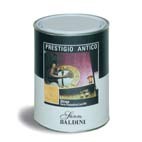 Описание
Декоративная блестящая венецианская штукатурка для темных тонов.Главные характеристики
Высоко декоративная.Возможность колеровки в тёмные цвета.Колеровка
Колируется согласно цветовой карте Baldini Tecnocolor.Подготовка поверхности
Новые Не истертые и плотные новые поверхности не требуют специальной обработки. Нанести предварительно один слой  грунтовки глубокого проникновения.
Старые 
Старые поверхности, имеющие дефекты и высокую поглощающую способность, должны быть очищены, выровнены и обработаны грунтом глубокого проникновения.Метод нанесения
Наносить Othello  при  помощи кельмы из нержавеющей стали в два-три тонких  слоя, с интервалом   как минимум 24 часа.  Выждать 8 часов (предпочтительнее как минимум 24 часа), отполировать поверхность  при помощи  мелкой абразивной бумаги и затем  тщательно очистить от пыли. Для получения желаемого декоративного эффекта  нанести  отделочный слой, используя  гибкий металлический шпатель  или  кельму. Для придания максимального блеска  нанести один слой  воска Shine.Технические характеристики и главные данные при +200 С и относительной влажности 60%Плотность, кг/л          1,550/1,650Вязкость     ПастаТеоретический расход       0.8 кг/м2Рекомендованная толщина в сухом состоянии на 1 слой   0,04-0,08 ммТемпература возгорания, С ° Не горючСрок хранения (в сухих, прохладных помещениях)  Не менее 36 месПолное высыхание, час          8Перекрываемость, час           Через 24Наружные/внутренние поверхности       Нет/ДаЦвета    Белый и полупрозрачныйВяжущее вещество     АкрилОчистка инструментов     ВодаРазбавитель        ВодаНанесение при помощи шпателя   Готово к использованию